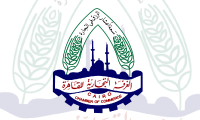 أهم المصطلحات المتعارف عليها فى التعاملات التجارية الدولية في كل مجال من المجالات توجد مصطلحات متعارف عليها يستخدمها رواد هذا المجال وكذلك في مجال التجارة الدولية هناك مصطلحات تجارية تسمي ‘Incoterms’ إختصارا لكلمة ‘International commercial Terms’ أي مصطلحات التجارة الدولية وتستخدم هذه المصطلحات في التعاقد بين البائع والمشتري وتتمثل هذه المصطلحات في حوالي خمس عشرة مصطلح ولكن أهمها والأكثر تداولاً وإستخداماً كالآتي :Ex workيعني هذا المصطلح أن البائع يسلم المشتري بضاعته في المصنع.FOB   free on board a shipيعني هذا المصطلح أن البائع يسلم المشتري بضاعته علي ظهر السفينة في ميناء التحميل ولايشمل هذا التعاقد كلفة الشحن.C&F Cost and Freight يعني هذا المصطلح ان البائع يسلم المشتري بضاعته في ميناء الوصول أي أن المشتري قام بدفع تكاليف الشحن حتي وصول البضائع إلي ميناء التفريغ.CIF Cost Freight and Insuranceيعني هذا المصطلح تسليم البضائع في ميناء الوصول مؤمناً عليها اي انك قمت بدفع تكلفة الشحن شاملة التأمين.T\T Telegraphic Transferهذا النوع هو عبارة عن عملية التحويل المقدم  فعلي حسب الإتفاق مع البائع يمكن تحويل دفعة مقدمة والباقي عند رؤية نسخة من المستندات المطلوبة وهذه الطريقة يفضلها التجار لإنها أسرع وأقل كلفة.L/C Letter of Creditتعرف هذه الطريقة بإسم الإعتماد المستندي وهي باختصار تعامل البنوك مع بعضها من حيث إرسال واستلام الأموال, وكيفيتها ان المشتري يقوم بالذهاب الي البنك عند الرغبة في شراء منتج ما ويطلب فتح اعتماد مستندي فيقوم البنك بطلب اوراق بها مواصفات وشروط السلعة ثم يرسل طلب الي بنك المستفيد أو البائع, فيقوم بنك المستفيد بإعلام المستقيد فيطلعه علي مواصفات وشروط السلعة, ثم للبائع ان يقبل التعاقد او يرفضه.في حالة قبول التعاقد يقوم البائع بتجهيز السلعة المتعاقد عليها ثم يقوم بشحنها ثم يرسل المستندات إلي بنك المستفيد وهو نفسه البائع فيقوم البنك بالتأكد من صحتها ثم يرسلها الي بنك المشتري ثم يقوم بنك المشتري بتحرير المبلغ المطلوب لبنك المستفيد ثم يستلم المشتري المستندات لتخليص الشحنة, وهذه الطريقة افضل من حيث الامان ولكن تكلف البائع والمشتري مصاريف إضافية ولا يفضلها البائعون نظراً لبطئها.. وهناك نوعان من الاعتماد المستندي ‘Confirmed’ أي مؤكد – و ‘Irrevocable’ أي غير قابل للإلغاء أو النقض.